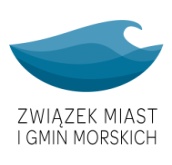 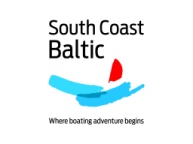 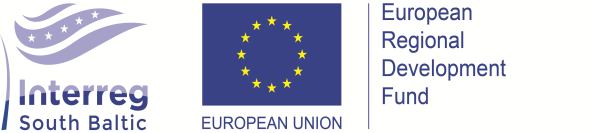 LIII WALNE ZEBRANIE DELEGATÓW ZWIĄZKU MIAST I GMIN MORSKICHDarłowo, 24-25 października 2019r.HOTEL JAN, ul. Słowiańska 24, 76-153 Darłówko WschodniePOTWIERDZENIE UCZESTNICTWA zmigm@zmigm.org.pl, fax 58 323 70 61UWAGA! - wypełnione potwierdzenie udziału w obradach należy przesłać elektronicznie do biura ZMiGM   na adres: zmigm@zmigm.org.pl lub faxem 058 323 70 61 najlepiej do 18 października 2019 r. - kartę rezerwacyjną dotyczącą noclegów należy wysłać bezpośrednio do Hotelu JanPotwierdzam uczestnictwo w I i II  dniu WZD  Potwierdzam uczestnictwo tylko w I dniu WZD 
  - 24 października 2019